FORMULAIRE DE RAPPORT D’INCIDENT DU TRAVAIL 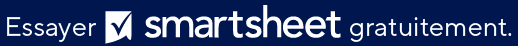 INSTRUCTIONS Remplissez ce formulaire pour signaler un incident sur le lieu de travail qui a entraîné des blessures, une maladie ou un presque-accident. Renvoyez le formulaire rempli à :INDIVIDU AFFECTÉ À remplir par la personne blessée/impliquée, si possible.DÉTAILS DE L’INCIDENTCE FORMULAIRE SERT À DOCUMENTER sélectionner tout ce qui s’appliqueCE FORMULAIRE SERT À DOCUMENTER sélectionner tout ce qui s’appliqueCE FORMULAIRE SERT À DOCUMENTER sélectionner tout ce qui s’appliqueCE FORMULAIRE SERT À DOCUMENTER sélectionner tout ce qui s’appliqueCE FORMULAIRE SERT À DOCUMENTER sélectionner tout ce qui s’appliqueCE FORMULAIRE SERT À DOCUMENTER sélectionner tout ce qui s’appliqueCE FORMULAIRE SERT À DOCUMENTER sélectionner tout ce qui s’appliqueCE FORMULAIRE SERT À DOCUMENTER sélectionner tout ce qui s’appliqueCE FORMULAIRE SERT À DOCUMENTER sélectionner tout ce qui s’appliqueCE FORMULAIRE SERT À DOCUMENTER sélectionner tout ce qui s’appliqueCE FORMULAIRE SERT À DOCUMENTER sélectionner tout ce qui s’appliquePERTE DE TEMPS/BLESSUREPREMIERS SOINSINCIDENTPRESQUE ACCIDENTOBSERVATIONOBSERVATIONNOM DE LA PERSONNE QUI COMPLÈTE LE RAPPORTNOM DU RESPONSABLEDATE DU RAPPORTPERSONNE(S) IMPLIQUÉE(S) ÉQUIPEMENT/VÉHICULES IMPLIQUÉSÉQUIPEMENT/VÉHICULES IMPLIQUÉSEMPLACEMENTDATE DE L’INCIDENTHEURETÉMOINSTÉMOINSTÉMOINSDESCRIPTION DE L’INCIDENT Décrivez les tâches effectuées et la séquence des événements. Joignez des pages supplémentaires au besoin. DESCRIPTION DE L’INCIDENT Décrivez les tâches effectuées et la séquence des événements. Joignez des pages supplémentaires au besoin. DESCRIPTION DE L’INCIDENT Décrivez les tâches effectuées et la séquence des événements. Joignez des pages supplémentaires au besoin. L’événement ou la blessure a-t-il été causé par un acte dangereux (activité, mouvement ou conditions dangereuses, c’est-à-dire des machines ou des conditions météorologiques) ? L’événement ou la blessure a-t-il été causé par un acte dangereux (activité, mouvement ou conditions dangereuses, c’est-à-dire des machines ou des conditions météorologiques) ? L’événement ou la blessure a-t-il été causé par un acte dangereux (activité, mouvement ou conditions dangereuses, c’est-à-dire des machines ou des conditions météorologiques) ? À REMPLIR UNIQUEMENT SI LA PERTE DE TEMPS, BLESSURE OU LES PREMIERS SOINS ÉTAIENT NÉCESSAIRESÀ REMPLIR UNIQUEMENT SI LA PERTE DE TEMPS, BLESSURE OU LES PREMIERS SOINS ÉTAIENT NÉCESSAIRESÀ REMPLIR UNIQUEMENT SI LA PERTE DE TEMPS, BLESSURE OU LES PREMIERS SOINS ÉTAIENT NÉCESSAIRESÀ REMPLIR UNIQUEMENT SI LA PERTE DE TEMPS, BLESSURE OU LES PREMIERS SOINS ÉTAIENT NÉCESSAIRESÀ REMPLIR UNIQUEMENT SI LA PERTE DE TEMPS, BLESSURE OU LES PREMIERS SOINS ÉTAIENT NÉCESSAIRESTYPE DE BLESSURE SUBIE :TYPE DE BLESSURE SUBIE :TYPE DE BLESSURE SUBIE :CAUSE DE LA PERTE DE TEMPS, BLESSURE OU DES PREMIERS SECOURS :CAUSE DE LA PERTE DE TEMPS, BLESSURE OU DES PREMIERS SECOURS :CAUSE DE LA PERTE DE TEMPS, BLESSURE OU DES PREMIERS SECOURS :Un traitement médical était-il nécessaire ?Un traitement médical était-il nécessaire ?Un traitement médical était-il nécessaire ?Un traitement médical était-il nécessaire ?Si oui, nom de l’hôpital/du médecin :OUINONSIGNATURE DE L’EMPLOYÉDATESIGNATURE DU RESPONSABLEDATEEXCLUSION DE RESPONSABILITÉTous les articles, modèles ou informations proposés par Smartsheet sur le site web sont fournis à titre de référence uniquement. Bien que nous nous efforcions de maintenir les informations à jour et exactes, nous ne faisons aucune déclaration, ni n’offrons aucune garantie, de quelque nature que ce soit, expresse ou implicite, quant à l’exhaustivité, l’exactitude, la fiabilité, la pertinence ou la disponibilité du site web, ou des informations, articles, modèles ou graphiques liés, contenus sur le site. Toute la confiance que vous accordez à ces informations relève de votre propre responsabilité, à vos propres risques.